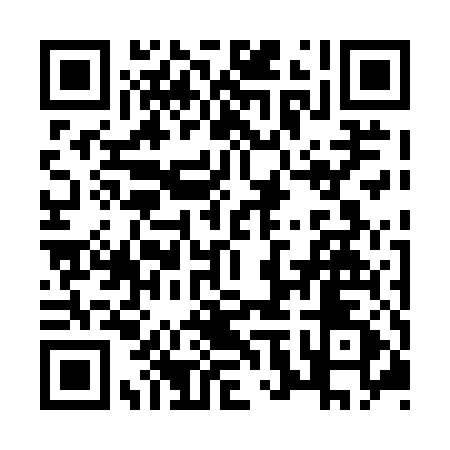 Prayer times for Smith's Harbour, Newfoundland and Labrador, CanadaMon 1 Jul 2024 - Wed 31 Jul 2024High Latitude Method: Angle Based RulePrayer Calculation Method: Islamic Society of North AmericaAsar Calculation Method: HanafiPrayer times provided by https://www.salahtimes.comDateDayFajrSunriseDhuhrAsrMaghribIsha1Mon3:145:111:186:509:2511:212Tue3:155:111:186:509:2511:213Wed3:155:121:186:509:2411:214Thu3:165:131:186:509:2411:215Fri3:165:141:196:499:2311:216Sat3:175:141:196:499:2311:217Sun3:175:151:196:499:2211:218Mon3:185:161:196:499:2211:209Tue3:185:171:196:499:2111:2010Wed3:195:181:196:489:2011:2011Thu3:195:191:206:489:2011:1912Fri3:205:201:206:479:1911:1913Sat3:205:211:206:479:1811:1914Sun3:215:221:206:479:1711:1815Mon3:225:231:206:469:1611:1816Tue3:225:241:206:469:1511:1717Wed3:235:261:206:459:1411:1718Thu3:235:271:206:459:1311:1719Fri3:245:281:206:449:1211:1620Sat3:255:291:206:439:1111:1521Sun3:255:301:206:439:1011:1522Mon3:265:321:206:429:0911:1423Tue3:275:331:206:419:0711:1424Wed3:285:341:206:419:0611:1125Thu3:315:361:206:409:0511:0926Fri3:335:371:206:399:0311:0727Sat3:355:381:206:389:0211:0428Sun3:385:401:206:389:0111:0229Mon3:405:411:206:378:5910:5930Tue3:435:421:206:368:5810:5731Wed3:455:441:206:358:5610:54